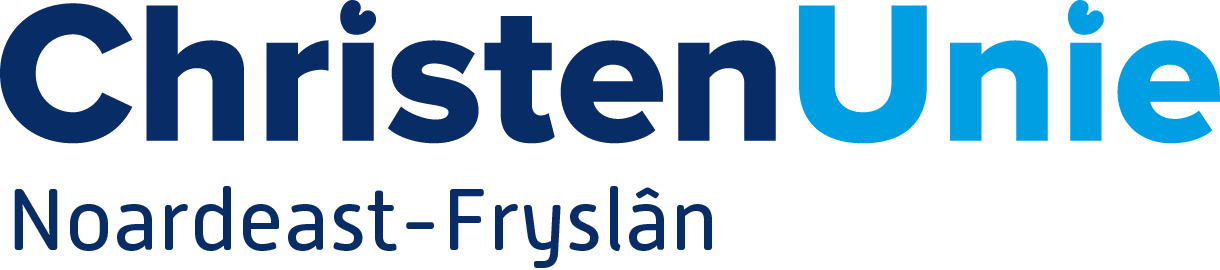 Verkiezingsprogramma 2022-2026ChristenUnie Noardeast-Fryslân“Samen, met geloof de toekomst in!”Woord vooraf Hoe kijkt de ChristenUnie Noardeast-Fryslân naar de komende periode van vier jaar? In dit verkiezingsprogramma delen we onze visie graag met u. We zijn daarbij hoopvol en realistisch. We willen uitgaan van de menselijke maat en aandacht hebben juist voor groepen die in onze samenleving aan het kortste eind trekken. Zoals gezegd zijn we hoopvol, door alle mooie en goede dingen die wij zien ontstaan in onze buurten, dorpen, wijken, verenigingen, scholen, kerken en bedrijven. Ontwikkelingen die ons hoop geven. Ontwikkelingen die ruimte (moeten) krijgen. Noardeast-Fryslân heeft een bescheiden, zorgvuldige en betrouwbare overheid nodig. Een lokale overheid, die inwoners de gelegenheid geeft om zich te ontplooien en onze lokale gemeenschappen te laten bloeien. Hoopvol, maar ook realistisch. Ook willen we realistisch zijn, omdat verbetering van zaken niet vanzelf tot stand komt. Mensen krijgen soms kracht om boven zichzelf uit te stijgen, maar kunnen tegelijkertijd soms onverwacht geestelijk of lichamelijk kwetsbaar zijn. Er dreigen soms mensen buiten de boot te vallen. In ons streven naar een zinvol en prettig leven, is het van belang naar elkaar te blijven omzien. De overheid biedt hierbij een vangnet. Hierbij is er naast ruimte om te bloeien ook bescherming nodig. Bescherming van wat kwetsbaar is. Voor onze inwoners en voor onze leefomgeving! De ChristenUnie zoekt in Noardeast-Fryslân naar een balans tussen ruimte geven aan positieve ontwikkelingen en bescherming van wat kwetsbaar is of bedreigd wordt. In dit programma vertellen we u waar we ruimte aan willen geven, en wat we willen beschermen. Dit willen we, uitgaand van een positief mens- en maatschappijbeeld, vooral ook samen doen. Een samenspel tussen inwoners, verenigingen, bedrijven en overheid. We proberen onze bijdragen te leveren overeenkomstig dat wat de Bijbel ons leert. Zorg voor zwakkeren en liefde voor de naasten zijn daarbij onze belangrijke uitgangspunten. We hopen dat u zich in veel punten herkent!ChristenUnie Noardeast-Fryslân, lokale partij midden in de samenleving Breng op 16 maart 2022 voor een op de Bijbel geïnspireerd, hoopvol, realistisch, betrouwbaar en zorgvuldig bestuur van onze gemeente uw/jouw stem uit op een van de kandidaten die op de kieslijst van de ChristenUnie Noardeast-Fryslân staan. “Samen met geloof de toekomst in”Inhoudsopgave 1. Inleiding 1.1 De kracht van mensen samen Wat kan de lokale ChristenUnie Noardeast-Fryslân voor u betekenen? Dat is de manier waarop wij naar politiek kijken. Inleven en luisteren. En pas dan beslissingen nemen. Dat is onze manier van doen. Daarin volgen we het voorbeeld van Jezus uit de Bijbel. Hij was er voor de mensen om hem heen, zonder onderscheid. Hij gaf compassie handen en voeten. In Zijn spoor willen wij er zijn voor de mensen om ons heen. 1.2 Uitgangspunten voor samen De volgende uitgangspunten zijn richtinggevend bij de keuzes die wij maken. De ChristenUnie staat voor een samenleving waarin iedereen meetelt en meedoet Wij streven naar verbinding tussen mensen, door elkaar te respecteren en samen te werken, wonen en recreëren. Vertrouwen in de toekomst vraagt om een overtuigde keuze voor de nieuwe generatie. Een gezonde en groene economie is belangrijk. Wij willen dat de schepping wordt beheerd en wordt behouden voor nu en volgende generaties. 1.3 Geen beloften, maar ambities In dit verkiezingsprogramma staan onze ambities. Dat zijn geen verkiezingsbeloften. Wij doen ons uiterste best om deze ambities te realiseren, maar wij kunnen niets beloven. Wij knokken voor onze ambities en willen andere partijen enthousiast maken voor onze plannen. Ook is er een financieel perspectief waar rekening mee gehouden moet worden. 1.4 Een duurzame toekomst in een open landschap. We hebben het voorrecht dat we mogen wonen en werken in deze prachtige gemeente, uitgestrekt, met gevarieerde landschappen, karakteristieke kleinere en grotere dorpen en een fraaie regiostad. Ons landschap, ecologische waarden en ook natuurgebieden als bijvoorbeeld de Waddenzee zijn kwetsbaar. Het is en blijft in de visie van de ChristenUnie Noardeast-Fryslân een uitdaging die kwaliteiten te bewaren en te versterken. 2. De menselijke maat in Noardeast-Fryslân. Onze toekomst en die van onze kinderen en jongeren heeft alles te maken met Gods schepping. Welke wereld streven wij na? Welke wereld laten wij na? Wij wonen in een prachtige omgeving. Samen kunnen we ons met de gemeente inzetten de schepping zo goed mogelijk door te geven aan volgende generaties. Het is daarom van belang dat we ons samen inzetten voor de sociale en economische kant van onze samenleving. Dat is de visie van de ChristenUnie 2.1 Met elkaar verantwoordelijk De gemeente geeft inwoners en lokaal initiatieven de ruimte en het vertrouwen. Niet meer regels stellen dan nodig is. Ambities: Burgers en bedrijven krijgen, waar dat kan, meer mogelijkheden en verantwoordelijkheid. Dorps- en wijkcoöperaties krijgen in de visie van de ChristenUnie ruimte om zich nog beter te ontwikkelen tot belangrijke organisaties in de samenleving, dicht bij de mensen. Het doel moet zijn: inwoners zelf de verantwoordelijkheid te gunnen om het eigen voorzieningenniveau en het eigen dorp voor de lange termijn te versterken. De gemeente benut de advies- en inspraakmogelijkheden van een gehandicaptenplatform, een Adviesraad Maatschappelijke Ondersteuning, een (mogelijke) jongerenraad. De gemeente is ook digitaal goed en veilig bereikbaar met gemakkelijk te vinden producten en diensten. Voor schriftelijke communicatie met de inwoners gebruikt de gemeente eenvoudig Nederlands/Frysk.De bereikbaarheid en dienstverlening van de gemeente heeft prioriteit. Daartoe wordt ook de loketfunctie naast Dokkum/Damwoude in Kollum en Ferwert modern en flexibel vorm en inhoud gegeven, zodat ook de minder mobiele burger de gemeente weet te bereiken. 2.2 Kernen, wijken en het platteland De ChristenUnie waardeert de eigen identiteit dorpen ('kernen') en wijken als lokale gemeenschappen. Wij vinden dat de wijken en dorpen vaak goed in staat zijn om zelf keuzes te maken. Ambities: In het kader van de leefbaarheid worden lokale initiatieven van dorps- en wijkcoöperaties gestimuleerd en ondersteund vanuit het reeds gerealiseerde Dorpen- en wijkenfonds. Ook voor kleinere kernen wil de ChristenUnie voorzieningen zoveel mogelijk behouden met een maximale inzet voor behoud van scholen, middenstand, MFC’s en andere sociale voorzieningen. Hierbij is draagvlak vanuit de betrokken dorpen zelf van groot belang. de eigen identiteit De gemeente staat actief met de dorpsverenigingen in verbinding om kansen voor innovatieve oplossingen aan te dragen en lokaal te benutten. 2.3 Een veilige samenleving De overheid heeft de plicht om inwoners te beschermen en criminaliteit te bestrijden. Elk dorp of wijk heeft voor een veilige samenleving een eigen aanpak met maatwerk nodig en inwoners moeten hierbij een klankbord zijn, Met gemeente en politie werken burgers, winkeliers, scholen en woningcorporaties samen aan een veilige omgeving.Ook brandveiligheid is een kerntaak van de gemeente binnen een regionale samenwerking. Voor effectieve brandbestrijding dient de brandweer overal over voldoende aanbod van bluswater te beschikken.Ambities: Wij vinden het belangrijk dat inwoners gemakkelijk melding kunnen maken van overlast en van crimineel gedrag.Burgers worden, als oren en ogen van de politie, actief betrokken bij de veiligheid op straat, in de wijk en in huis. Alle mogelijkheden voor het betrekken van de burger worden benut door effectieve inzet van Burgernet en van internet, zoals Whatsapp-groepen in het dorp. De ChristenUnie hecht aan de rol van de wijkagent als aanspreekpunt voor burgers in de wijk en zijn coördinerende taak naar andere agenten en de gemeente toe om problemen in de wijk concreet aan te pakken.Onvoldoende bluswatervoorzieningen in sommige dorpen en op plekken in het buitengebied zorgen ervoor dat bij grote branden de brand niet vlot kan worden bestreden. In regionale samenwerking met de veiligheidsregio zet de gemeente bestuurlijk in op het zo snel mogelijk oplossen van deze knelpunten. 2.4 Aanpak overlast van drugs- en drankmisbruik Mensen zijn te waardevol om in drugs, drank, gokken of prostitutie zichzelf, hun vrijheid en waardigheid kwijt te raken. De ChristenUnie wil het gebruik van drugs en alcohol actief tegengaan en streng optreden bij overlast. De ChristenUnie is tegenstander van koffieshops. Ambities: De ChristenUnie is tegen het zelf telen van wiet in Noardeast-Fryslân en is geen voorstander van experimenten vanuit de overheid. Tegen illegale hennepkwekerijen en synthetische drugslaboratoria wordt hard opgetreden. Dit ook in het kader van de veiligheid en ondermijning. De ChristenUnie wil dat de gemeente samen met andere partners zich blijvend inzet tegen drugscriminaliteit.Drugsgebruik en alcoholmisbruik moet actief en adequaat tegengaan worden, (zowel preventief als repressief,) en streng optreden bij overlast. De ChristenUnie is tegen vestiging van koffieshops in onze gemeente. 2.5 Een gezonde financiële koers en daadkrachtige organisatie De gemeente gaat in samenspraak met betrokken inwoners verantwoord om met beschikbare middelen. Structurele uitgaven, zoals voor wegen en onderwijshuisvesting, kunnen worden betaald uit vaste inkomsten. Alle burgers betalen mee, hetzij via de afdracht van de rijksoverheid, hetzij via de gemeentelijke belastingen zoals de Onroerende Zaak Belasting (OZB). Uiteraard is er maatwerk voor mensen met weinig financiële draagkracht. De mogelijkheden om risico’s op te vangen zullen gericht moeten zijn op het efficiënt uitvoeren van kerntaken ook in hun onderling verband. Concreet betekent dit dat op het oog afzonderlijke taken die de gemeente heeft op sociaal gebied, in de openbare ruimte, op het terrein van veiligheid en duurzaamheid met elkaar in verband worden gebracht en elkaar waar mogelijk versterken.Het is van belang alle risico’s steeds grondig in beeld te brengen en te beheersen. Toekomstige generaties willen wij niet opzadelen met de gevolgen van onvoldoende houdbaar financieel beleid. Bestemmingsreserves voor het Sociaal Domein zullen op niveau moeten blijven om vlot en adequaat te kunnen inspelen op onvoorzien grote zorgvragen.Ambities: De gemeente als ambtelijke organisatie moet blijven werken aan doelgerichtheid en efficiëntie, maar ook aan betrouwbaarheid en zorgvuldigheid naar onze burgers. Rekenkameronderzoeken kunnen daarbij behulpzaam zijn.Bij het verdelen van de beschikbare variabele uitgaven wordt rekening gehouden met een evenredige/eerlijke verdeling tussen Dokkum en de 52 dorpen. De lokale lastendruk (b.v. OZB) stijgt niet meer dan de inflatiecorrectie. Kritisch te zijn op te verkennen grootschalige projecten en de financiële haalbaarheid van projecten in de verkenningsfase tijdig in beeld brengen, inclusief mogelijke opbrengsten en kosten(verdeling) van beheer- en onderhoud. Bij eventuele bezuinigingsrondes de kaasschaaf zoveel mogelijk vermijden en daadwerkelijke keuzes maken: de kerntaken ontzien.3. Toekomst voor de samenlevingUitgangspunt van de ChristenUnie is dat elk mens waardevol is en dat die waarde niet afhangt van prestaties, gezondheid, seksuele geaardheid, afkomst, leeftijd, gewenstheid of geluk. Al het leven, in gaafheid en gebrokenheid, verdient het om tot bloei te komen, om mee te doen, om te worden beschermd en om zorg te ontvangen als dat nodig is. Als ChristenUnie zijn wij navolgers van Christus. Jezus geeft ons de opdracht: “Heb God lief boven alles en je naaste als jezelf”. Een opdracht die wij van harte na willen volgen!Want ieder mens is kostbaar en een waardevol Godsgeschenk. Ieder mens is een naaste om lief te hebben. Hieronder is een aantal aspecten van samenleven uitgewerkt. Ook in andere delen van dit verkiezingsprogramma komt dit aan de orde. 3.1. Toekomst voor gezinnenEr wonen in de gemeente Noardeast-Fryslân veel kinderen en jongeren. Voor hen ligt een mooie toekomst in het verschiet. Helaas is dat niet vanzelfsprekend. Het goed is als de gemeente inzet op veiligheid in gezinnen. De combinatie van sterke en liefdevolle gezinnen en goed onderwijs draagt bij aan een mooie toekomst van onze kinderen. Gezinnen in wat voor samenstelling dan ook zijn van grote waarde voor de samenleving. Het zijn de belangrijkste verbanden waar normen en waarden worden aangeleerd en waar onderlinge zorg wordt verleend. Het gezin moet een veilige plaats zijn waar kinderen op kunnen groeien tot stabiele, betrokken volwassenen. We zien dat gezinnen onder toenemende druk komen te staan in de huidige samenleving. Dit zien we terug in de forse toename en de complexiteit van de jeugdhulp en daarmee ook de maatschappelijke kosten. Gezinnen verdienen dan ook goede ondersteuning van de overheid met respect voor de eigen verantwoordelijkheid. Vooral door voorwaarden te scheppen voor een goede en veilige situatie voor kinderen om in op te groeien. De ChristenUnie wil werken aan acceptatie en herwaardering van de waarde van het gezin als hoeksteen van de samenleving. Het gezin is van grote waarde voor de samenleving; het draagt de samenleving door de opvoeding, verzorging en socialisatie van burgers en vormt haar meest waardevolle sociaal kapitaal. Het behoudt van dit kapitaal is een verantwoordelijkheid van de gezinnen. Wij brengen het gesprek over de waardering van het gezin en de gedeelde verantwoordelijkheid van de zorg voor elkaar op gang door dit uit te dragen in de communicatie van gemeente. AmbitiesDe gemeente coördineert en verbindt alle initiatieven rondom gezinsondersteuning.Er zijn veel verschillende en goede initiatieven rondom gezinsondersteuning. De gemeente zorgt dat mensen deze weten te vinden en legt verbindingen tussen de verschillende initiatieven zodat deze elkaar kunnen versterken. Hierbij wordt ook uitdrukkelijk gekeken naar het aanbod in de kerken. De ChristenUnie stimuleert samenwerking tussen alle partijen over ideologische barrières heen.De gemeente zorgt voor een ruim laagdrempelig en financieel toegankelijk aanbod van opvoedondersteuning. Er is een ruim aanbod aan ouderschapscursussen en opvoedcursussen. De gemeente biedt deze actief aan via gebiedsteams, consultatiebureaus en andere contactmomenten met ouders. Daarbij zijn de betrokken deskundigen in de gebiedsteams er zeker niet alleen voor probleemsituaties, maar ook voor alledaags opvoedingsadvies. De ChristenUnie wil taboes rondom de zware kant van het ouderschap doorbrekenDeze moeten bespreekbaar zijn op het consultatiebureau en andere contactmomenten met ouders. Daar waar nodig wordt actief ondersteuning aangeboden. Het is voor ons vanzelfsprekend dat die zorg aansluit bij de identiteit van het gezin.De ChristenUnie stimuleert en promoot maatregelen die balans tussen arbeid en gezin bevorderen. De combinatie van werk en gezin kan zwaar zijn. Zorg daarom voor goede faciliteiten om deze combinatie mogelijk te maken en te verlichten. Ondersteuning voor gezinnen rond de armoedegrens. Armoede of schulden leggen grote druk op gezinnen en de ontwikkeling van kinderen. Gezinnen rond de armoedegrens behoren financieel te worden ondersteunt. Indien nodig of gewenst met behulp van budgetbegeleiding ter voorkoming van schulden. Kijk bij hulpvraag van een gezinslid integraal naar het gezin als geheel. Kijk wat het gezin als geheel nodig heeft om de hulpvrager maximaal te ondersteunen.Stimuleer burgerinitiatieven voor ondersteuning en ontmoeting van gezinnen.Houdt buurt/dorpshuizen open en faciliteer ruimhartig burgerinitiatieven die gericht zijn op ontmoeting en ondersteuning van gezinnen. Biedt actief laagdrempelige hulp aan bij scheiding en ter voorkoming van vechtscheiding. Wanneer alle ondersteuning ten spijt een relatiebreuk onvermijdelijk is, zorg dan voor een laagdrempelig aanbod van begeleiding en hulp ter voorkoming van vechtscheiding. De ChristenUnie wil dat kinderen die extra ondersteuning nodig hebben die ondersteuning zoveel mogelijk dicht bij huis en school kunnen krijgen.Inkoop van jeugdhulp gebeurt niet alleen op prijs, maar vooral op kwaliteit en aansluiting bij identiteit. Ouders/gezinnen worden actief gewezen op de mogelijkheid om via een Persoons Gebonden Budget (PGB) identiteitsgebonden of specialistische zorg in te kunnen kopen als de gemeente deze zorg niet heeft ingekocht.Het is in het belang van het kind dat er blijvend geïnvesteerd wordt in samenwerking tussen huisartsen, scholen en de lokale gebiedsteams Lokale initiatieven voor alternatieve vormen van zorg worden ondersteund en gestimuleerd. Er komt een integrale aanpak van voorlichting tot nazorg met betrekking tot de verslavingsproblematiek bij jongeren. De gemeente stelt indien nodig ruimte(s) beschikbaar voor begeleide omgangsregelingen tussen ouders en uit huis geplaatste kinderen o.l.v. gezinsvoogden3.2 Toekomst voor onderwijs en ontwikkelingHet onderwijs dat je geeft is bepalend voor het land dat je bouwt. Onderwijs biedt kansen en perspectief. Onze gemeente heeft dankzij onderwijsvrijheid een grote diversiteit aan scholen. Ouders kunnen kiezen voor het onderwijs dat aansluit bij de opvoeding en levensovertuiging. De ChristenUnie staat pal voor de vrijheid van onderwijs. Ieder kind is anders, gemiddelde kinderen bestaan niet. Iedereen heeft het recht om zijn of haar talenten te ontwikkelen; of je nu goed bent in taal en rekenen of juist meer met je handen. Of je nu veel of weinig beperkingen hebt. De ChristenUnie wil investeren in de toekomst van onze kinderen en kleinkinderen. Ouders moeten kunnen kiezen voor een school die aansluit bij hun eigen levensovertuiging. Dat is de kern van onderwijsvrijheid. Elke school heeft zijn eigenheid. De ChristenUnie Noardeast-Fryslân zet zich daarom in voor christelijk onderwijs.Ambities:We willen dat het christelijk onderwijs naast het lokaal openbaar onderwijs bereikbaar blijft voor alle kinderen in onze gemeente. Met betrekking tot het Voortgezet Onderwijs pleiten we ook voor op levensbeschouwing gebaseerd onderwijs dat in de gemeente een blijvende plaats moet vertegenwoordigen naast openbaar onderwijs. Ook hier speelt bereikbaarheid een rol. De gemeente zet in op veiligheid & duurzaamheid in schoolgebouwen met een goed binnenklimaat.Bereikbaarheid en identiteit zijn voor de ChristenUnie essentieel. Veelkleurig onderwijs wordt gestimuleerd. Op gebieden zoals identiteit en onderwijsconcepten is een breed aanbod, zodat bij zoveel mogelijk kinderen goed aangesloten kan worden op hun mogelijkheden en leefwereld. De gemeente stimuleert het bedrijfsleven om zich samen met het onderwijs actief in te zetten voor een goede aansluiting tussen het onderwijs en de arbeidsmarkt. De ChristenUnie wil dat kinderen die extra ondersteuning nodig hebben die ondersteuning zoveel mogelijk dicht bij huis en school kunnen krijgen.Trijetaligens. Yn de gemeente wurdt op tal fan skoallen wurke oan de trijetaligens: der is plak foar it Nederlânsk as rykstaal, it Frysk as eigen taal en twadde rykstaal en it Ingelsk as tredde taal. Benammen de Fryske taal sil yn dit talespul ekstra omtinken hawwe moatte. It is in wêzentlik ûnderdiel fan de identiteit fan Fryslân en it Fryske folk. As ChristenUnie wolle wy dit stypje troch besteande inisjatieven (lyk as ‘Jou in bern in boek’) fierder út te bouwen en nije ideeën te stimulearjen. 3.3 Toekomst voor sport, cultuur en kunst Sport brengt mensen in beweging. Het brengt mensen samen en leert om respectvol met elkaar om te gaan. Samen sporten en bewegen voorkomt gezondheidsproblemen en bevordert het welzijn en de “mienskipssin”. De ChristenUnie vindt het belangrijk dat mensen zich kunnen uitdrukken in muziek, theater, dans, creativiteit of op een andere manier. Dat draagt bij aan hun individuele ontwikkeling. Evenementen zijn van groot belang in onze dorps-, stads-, en plattelandscultuur. Oranjeverenigingen, middenstands- en ondernemersverenigingen spelen hierbij een belangrijke rol, maar ook inwoners kunnen gefaciliteerd door de gemeente evenementen zoals kleinschalige festivals organiseren. In de visie van de ChristenUnie moeten sport, cultuur en kunst voor iedereen bereikbaar en betaalbaar zijn.Ambities:De gemeente houdt beoefening van sport, cultuur en kunst bereikbaar en betaalbaar voor iedereen en faciliteert dit. De gemeente heeft oog voor de behoefte van sportclubs en stimuleert clustering om voorzieningen toekomstbestendig te maken. De gemeente initieert jaarlijks overleg tussen de diverse binnen- en buitensportverengingenDe gemeente beperkt de inzet van medewerkers van de gemeente bij het gebruik van sportvoorzieningen op zondag tot een minimum; hiermee toont de gemeente zich een goede werkgever, die haar personeel zoveel mogelijk rust geeft op zondag. Wij pleiten er voor om een periodiek te actualiseren alcoholconvenant te realiseren tussen gemeente en sportverenigingen om alcoholgebruik van jeugdige sporters tegen te gaan en alcoholmisbruik te voorkomen. De gemeente moet het de inwoners gemakkelijker maken om gezond te leven. Een gezonde leefstijl moet tenslotte een logische keuze zijn. Het moet voor iedereen mogelijk zijn om te blijven werken aan de gezondheid.Buurtsportcoaches helpen de gemeente het sportbeleid handen en voeten te geven, ze ondersteunen en versterken sportverenigingen. En initiëren en bevorderen beweegactiviteiten voor inwoners die niet of weinig bewegenEvenementen in Noardeast-Fryslân zijn veilig; niet alleen zijn ze goed toegankelijk, maar ook komen er heldere (subsidie) afspraken over milieuschade-/risico's, geluid en volksgezondheid (geen drankmisbruik en geen drugsgebruik). Er worden met initiatiefnemers hierover duidelijke afspraken gemaakt. De gemeente denkt met initiatiefnemers van evenementen mee. Niet complexe evenementen wordt vlot administratief gefaciliteerd, waarbij bureaucratie wordt vermeden. Het schrappen van onnodige vergunningen en veel meer inzetten op meldingen in plaats van vergunningen is een actiepunt, Dit in afstemming met buurgemeenten voor gemeentegrensoverschrijdende evenementen als fiets- en wandeltochten. De ChristenUnie Noardeast-Fryslân wil financiële ruimte houden voor cultuur in de begroting De gemeente stimuleert samenwerking tussen scholen en culturele voorzieningen. Cultuur legt de verbinding tussen verleden, heden en toekomst. Het bewaren en beschermen van objecten, gebouwen, monumenten, documenten en gegevens uit de lokale en regionale geschiedenis is daarbij van groot belang. Musea en archieven vervullen hierbij een belangrijke rol. De bibliotheken zijn van groot belang voor het lees- en mediaonderwijs aan kinderen en voor bredere doelgroepen en moeten laagdrempelig zijn voor o.a. laag geletterden. Leesvoorzieningen bieden alle inwoners leesplezier en toegang tot informatie. Jong en oud ook uit de kleinere kernen worden gestimuleerd zoveel als mogelijk gebruik te maken van deze voorzieningen. De Fryske taal sil ekstra omtinken hawwe moatte. It is in wêzentlik ûnderdiel fan de identiteit fan Fryslân en it Fryske folk. As ChristenUnie wolle wy dit stypje troch besteande inisjatieven fierder út te bouwen en nije ideeën te stimulearjen. Dit is yn gearwurking mei û.o. de Provinsje Fryslân.' 4. Samenleving: Iedereen telt mee.4.1 Samen zorgen voor elkaar.De gemeente Noardeast-Fryslân kenmerkt zich door een grote betrokkenheid van inwoners op elkaar. De ChristenUnie vindt het hartverwarmend dat zoveel inwoners zich inzetten voor een mooiere samenleving. Kijk naar al het vrijwilligerswerk en allerlei vormen van mantelzorg. Wij vinden het van groot belang dat de gemeente vrijwilligers en mantelzorgers ondersteunt waar mogelijk. Kerken hebben een belangrijke functie in de samenleving. Daarvoor krijgen zij met name in de grotere steden de laatste jaren veel erkenning. Dat is terecht. Kerken worden soms wel de grootste vrijwilligersorganisatie van het land genoemd. Belangrijk voor de sociale samenhang. Daar waar kerkelijke activiteiten de samenleving dienen, komen zij in aanmerking voor subsidie. Ambities:Toegang tot de zorg via de gebiedsteams en huisartsen moet laagdrempelig zijn, helder in de communicatie en keuzevrijheid bieden voor bijvoorbeeld hulpverlening op christelijke grondslag. De gemeente heeft zorg voor mantelzorgers. Deze vaak niet zichtbare krachten zijn van onbeschrijfelijke toegevoegde waarde voor de samenleving. Zij verrichten veelal zwaar fysiek en mentaal werk, waarbij ze zichzelf vaak wegcijferen. De ChristenUnie zet in op respijtzorg (vervangende zorg) en ondersteuning van zowel jongere als oudere mantelzorgers.Geld voor sociaal domein blijven we binnen dit domein inzetten. Mensen met dreigende schulden preventief voorlichten en begeleiden om problemen als huisuitzetting en/of dakloosheid te voorkomen. Financiering kan uit de besparing op schuldhulpverlening. Hoewel wij het liefst een samenleving zouden zien waarin voedselbanken en noodhulp niet nodig zijn, zijn wij dankbaar voor het kostbare werk dat zij doen. Ook zij mogen waar nodig op facilitaire steun van de gemeente rekenen. Voorkomen van verslaving aan alcohol en drugs is beter dan genezen, de nadruk ligt op preventie en voorlichting aan jongeren en hun ouders. Scholen worden actief betrokken door lesprogramma’s gericht op preventie 4.2 Samen tegen armoede Onze gemeente heeft bijna het laagste gemiddelde inkomen per hoofd van de bevolking in Nederland. Dat maakt de kans op armoede reëel. We zijn een risicogebied. Armoede komt voor onder veel verschillende groepen. Bv. mensen met een studieschuld; alleenstaande ouders; ondernemers (zeker in coronatijd); agrariërs; enz. Dit heeft vaak sociaal isolement tot gevolg. Ook voor kinderen. De ChristenUnie vindt dat de gemeente kan bijdragen aan de hulp aan mensen in armoede situaties. Het hebben van een “minimacoach” op gemeentelijk niveau zou hierbij kunnen helpen.Ambities:De gemeente kijkt kritisch naar het eigen gedrag als schuldeiser. De overheid mag er niet de oorzaak van zijn dat mensen verder in de problemen komen.De toegang tot preventief budgetbeheer voor kwetsbare groepen wordt zo laagdrempelig mogelijk gemaakt. De grens voor gebruik maken van regelingen rondom armoedebeleid blijft 110% van de bijstandsnorm. Er komt op de gemeentelijke website specifieke, duidelijke en gemakkelijk toegankelijke informatie over hulp bij financiële nood. Burgerinitiatieven gericht op armoede krijgen steun vanuit de gemeente. Er komt een mogelijkheid om zowel digitaal als niet digitaal anoniem advies in te winnen bij verborgen armoede.In een schuldhulpverleningstraject moet er sprake zijn van één schuldenaar, één plan en één regisseur. Dat zorgt voor beter overzicht en is veel efficiënter. Bij dakloosheid door huurschuld wordt gewerkt aan een gezamenlijke oplossing met woningcorporaties. Gezinnen met kinderen die te maken hebben met (dreigende) dakloosheid komen in aanmerking voor urgentie. 4.3 Mantelzorg Er zijn steeds meer mensen die mantelzorg verlenen. Het gaat daarbij niet alleen om hulpbehoevende familieleden, maar ook om buren en bekenden. In onze participatiesamenleving moeten mensen aandacht en zorg eerst zoeken in hun omgeving. Het verlenen van mantelzorg kan enorm zwaar zijn. De ChristenUnie vindt het belangrijk dat deze mensen van tijd tot tijd ontlast worden van hun taken door het inzetten van respijtzorg. Respijtzorg is vervangende zorg die mantelzorgers de mogelijkheid biedt hun zorgtaken tijdelijk over te dragen. Daardoor kunnen zij de zorg volhouden. Ook dagbesteding is belangrijk om overbelasting van mantelzorgers te voorkomen. Onze bijzondere zorg gaat uit naar jonge mantelzorgers. Het is van groot belang dat de gemeente in kaart brengt wie dit zijn en hoe ze ontlast kunnen worden. De gemeente Noardeast-Fryslân heeft een hoog aantal geregistreerde jonge mantelzorgers, zowel in de leeftijdscategorie 6-12 jaar als in de leeftijdscategorie 13-17 jaar. Dat is onwenselijk. Het is belangrijk dat wij er samen alles aan doen om onderstaande te realiseren: Ambities:De gemeente blijft inzetten op de ontwikkeling van een ruim aanbod in mantelzorgondersteuning, waaronder een respijtvoorziening. Inzet van kinderen tot 18 jaar mag niet leiden tot een korting op de bekostiging van betaalde zorg. De gemeente wijst mensen die mantelzorger zijn actief op ondersteuning. Ontmoetingsbijeenkomsten voor jonge mantelzorgers worden gestimuleerd. Er wordt geld vrijgemaakt voor het trainen van jonge mantelzorgers. Deze trainingen zijn gericht op de problematiek in het gezin en op de vaardigheden van de mantelzorger. Scholen, verenigingen, kerken, huisartsen en andere partijen worden toegerust om jonge mantelzorgers te signaleren en te melden bij het Steunpunt Mantelzorg.4.4 Samen voor seniorenWij geloven in een samenleving waarin jong én oud zich gezien en gewaardeerd voelt. Een samenleving waarin iedereen meedoet- ook als je ouder wordt. Ouder worden betekent namelijk niet dat je een “voltooid leven ”hebt, maar dat er een waardevolle derde levensfase aanbreekt. Wij willen een samenleving waarin ouderen zoveel en zolang mogelijk zelf de regie hebben, gewaardeerd worden om wie ze zijn, goede zorg en liefdevolle aandacht krijgen en een plek hebben die zij met recht thuis kunnen noemen.Ambities:De gemeente ondersteunt ouderen actief d.m.v. seniorenvoorlichting waarin ouderen worden geïnformeerd over het zorgaanbod, de voorzieningen, de ondersteunende diensten en organisaties binnen onze gemeenteDe gemeente ondersteunt ouderen door het aanbieden van een huisbezoek Hierbij krijgt de gemeente inzicht in de wensen/behoeften van ouderen en kunnen armoede en eenzaamheid vroegtijdig gesignaleerd worden. Zingeving wordt bij gesprekken met ouderen met een zorgvraag een bespreekbaar onderwerp, zo nodig maakt de gemeente hiervoor gebruik van deskundigheid van kerken of andere organisaties.Help toekomstige senioren zich voor te bereiden op de oude dagPreventief met drie centrale vragen: Wie staan er om mij heen, hoe blijf ik (financieel) gezond en waar kan ik (blijven) wonen?De ChristenUnie wil werken aan acceptatie en herwaardering van ouderdom o.a. door dit zelf uit te dragen en ziet dit ook graag terug in de communicatie van gemeente.De gemeente stimuleert en activeert (vrijwilligers)organisaties die eenzaamheid onder ouderen tegengaan en betrekt deze organisaties bij het lokale ouderenbeleid. De ChristenUnie stimuleert en koestert mantelzorgers & vrijwilligersHet Welzijnswerk van de gemeente ondersteunt en ontlast daar waar mogelijk deze vaak ondergewaardeerde steunpilaren en biedt hen respijtweekenden aan.Stimuleer initiatieven waar ouderen elkaar kunnen ontmoetenMaak meer ruimte voor passende woonvormen. Stimuleer kleinschalige initiatieven waar mensen in huiselijke en vertrouwde sfeer kunnen genieten van hun oude dag, zoals generatiewoningen en kleinschalige concepten.De gemeente communiceert digitaal op een begrijpelijke manier. Dat is voor sommige senioren niet genoeg. Zij hebben moeite met digitale communicatie. Daarom blijft schriftelijke communicatie voorhanden en wordt deze waar nodig mondeling toegelicht. 4.5 Samen voor mensen met een beperking In de afgelopen periode is het VN-verdrag inzake de rechten van personen met een handicap, mede dankzij inspanningen van de ChristenUnie, geratificeerd. Mensen met een beperking moeten mee kunnen doen. Ook daarvoor wil de ChristenUnie zich vol inzetten. Ambities: Een "iedereen doet mee" agenda opstellen voor de gemeente Noardeast-Fryslân zo mogelijk in samenwerking met ANNO-gemeenten om zo werkelijke stappen. Mensen met een beperking worden hier actief bij betrokken. De gemeente zorgt ervoor dat (gemeentelijke) evenementen toegankelijk zijn voor bezoekers met een beperking. De gemeente Noardeast-Fryslân zoekt actief naar mogelijkheden om kinderen met een beperking te laten sporten. De gemeente zorgt dat haar gebouwen en voorzieningen goed toegankelijk zijn voor alle inwoners. De openbare ruimte en het openbaar vervoer wordt op zo’n manier ingericht dat mensen met een beperking zich thuis voelen in hun woonplaats en winkelcentrum en zich er zelfstandig kunnen redden. De gemeente zorgt ervoor dat haar informatie toegankelijk en begrijpelijk is voor alle inwoners met een beperking.4.6 Samen voor en met vrijwilligers De gemeente Noardeast-Fryslân kent vele vrijwilligers. Daar mogen we best trots op zijn. Vrijwilligers zijn van onschatbare waarde voor onze samenleving. Daarom is het in onze visie nodig dat de gemeente vrijwilligerswerk een belangrijke steun in de rug geeft. Niet moeilijker maken door bureaucratie en allerlei regels. Dat geldt bijvoorbeeld voor het doen van vrijwilligerswerk naast een uitkering, maar ook voor het geven van mantelzorg naast een baan en het activeren van statushouders door middel van vrijwilligerswerk. Wij willen in ons verkiezingsprogramma een stap verder gaan dan het niet bezuinigen op vrijwilligerswerk. Ambities: Vrijwilligers zijn goud waard voor de samenleving. De gemeente zoekt voortdurend naar manieren om hen te waarderen en te belonen. Vrijwilligersorganisaties vragen steeds vaker een Verklaring Omtrent Gedrag van hun vrijwilligers. Als het om vrijwilligerswerk gaat verstrekt de gemeente deze VOG gratis. Een VOG is geen garantie dat een vrijwilliger geschikt is voor een functie. Daarom worden vrijwilligersorganisaties waar nodig ondersteund bij opzetten van een effectieve werving en selectie van nieuwe vrijwilligers. 4.7 Samen voor vluchtelingen Elke gemeente in Nederland is verplicht elk jaar een aantal vluchtelingen te huisvesten welke een verblijfsvergunning hebben gekregen. Zij hebben huis en haard verlaten om ergens anders een veilig thuis te vinden. Het is belangrijk dat zij zo snel mogelijk integreren en zich de Nederlandse waarden en normen eigen maken. Er mag van hen verwacht worden dat zij daarbij hun beste beentje voorzetten. Zij moeten snel de Nederlandse taal leren. Dat lukt beter als zij ingezet worden bij vrijwilligerswerk en meedoen in verenigingen. Dat is de visie van de ChristenUnie. Initiatieven vanuit de samenleving om dat te stimuleren, mogen rekenen op steun van de gemeente. Ambities:De gemeente neemt haar verantwoordelijkheid voor het verspreid over wijken en kernen huisvesten van vluchtelingen. De gemeente moet de taakstelling voor huisvesting van statushouders te zorgen halen, maar moet daarbij ook bewaken dat dit niet tot verdringing op de huizenmarkt leidt. Indien nodig worden er extra (tijdelijke) woningen of alternatieve woonvormen gerealiseerd. 5. Werk, Bedrijfsleven en RecreatieDe ChristenUnie Noardeast-Fryslân is enthousiast over de vele lokale initiatieven die worden ontwikkeld om de bedrijvigheid en het toerisme te bevorderen. De ChristenUnie wil zich blijven inzetten voor werkgelegenheid. De openbare ruimte is van ons allemaal. Vanouds beheert de gemeente de ruimte maar dat kan ook heel goed meer in overleg en in samenwerking met ondernemers en de bewoners gedaan worden. Het versterkt de sociale samenhang, de betrokkenheid en het verantwoordelijkheidsgevoel voor de omgeving. 5.1 Bereikbaarheid en ruimte voor bedrijvenVeel ondernemers liggen niet direct aan de Centrale As. Toch wordt deze verbinding als erg belangrijk ervaren. Reistijd naar de A7 is behoorlijk ingekort. Bereikbaarheid is voor alle bedrijven van groot belang. De gemeente moet daarom zorgen voor een goed onderhouden wegennet. Ook de bewegwijzering naar onze regio verdient meer aandacht. Naast een goed fysiek wegennet, is de digitale snelweg voor de nabij toekomst minstens zo belangrijk. Corona heeft dat bewezen. Thuiswerken wordt mogelijk de nieuwe standaard. De toename van dataverkeer zet versneld door. Een snel, betrouwbaar en betaalbaar internet is daarom een “must”. We zullen ook moeten kijken naar plekken waar nieuwe bedrijven zich kunnen vestigen: is daar genoeg ruimte voor of voor te maken?Ambities:Voorkomen/actief tegengaan van verpaupering van beeldbepalende woningen en gebouwen. De lokale aanpak van Dorpsontwikkelingsmaatschappen (DOM) verder uitbouwen en hiervoor voldoende middelen genereren ook van hogere overheden.Herbestemming van vrijkomende winkelpanden, bedrijfspanden en agrarische bedrijfsgebouwen actief bevorderen, zoals bijvoorbeeld voor realisatie van recreatieve verblijfsaccommodatie of wonen.Strategische regionale samenwerking in de regio met Dantumadiel, Tytsjerksteradiel en Achtkarspelen en de eilanden Schiermonnikoog en Ameland is van vitaal belang voor versterking van de kwetsbare sociaal economische structuur binnen de regio Noord-Nederland. Krachtige voorzetting van de steeds te vernieuwen regionale samenwerking is noodzakelijk om aansluiting te houden op andere (sterkere) regio's en te voorkomen dat deze regio in ontwikkeling achterop raakt.Binnen de Lauwersmeerregio wordt ook de samenwerking met de overheden aan de Groninger kant van het Lauwersmeer de komende periode opnieuw vorm en inhoud gegeven.	a.	Samen bouwen aan het verder versterken van de gezamenlijke zeehaven in		 Lauwersoog voor werkgelegenheid, leefbaarheid en recreatie.	b.	Recreatieve ontwikkelingen in samenwerking met o.a. beide provincies binnen 		de samenwerkingskoepel Nationaal Park Lauwersmeer met elkaar verbinden.Het aanpakken van verkeersonveilige situaties, zoals fietsoversteekplaatsen. De kernen zijn voldoende bereikbaar met openbaar vervoer. Tussen de grotere kernen binnen de gemeente Noardeast-Fryslân wordt ingezet op betere openbaar vervoerverbindingen. De gemeente zet in op versterking van openbaar vervoerverbindingen met Leeuwarden, Drachten en Groningen. Behoud van uitstekende verbindingen van het Openbaar Vervoer naar de treinstations te Veenwouden, Buitenpost is van groot belang.De ChristenUnie Noardeast-Fryslân zet zich in voor digitale ontsluiting “buitengebieden” door goed en snel internet. Inzet op verbetering van de bewegwijzering A7 en Centrale AS m.b.t. regio Noardeast-Fryslân. Inzet op een sterke verbetering ontsluiting van lokale bedrijventerrein bij o.a. Kollum (Jumaheerd), Dokkum (Betterwird) in overleg met de provincie. Herontwikkeling van het voormalig industriegebied van metaalbedrijf Prins NV in Dokkum.Bestaande bedrijfsterreinen moeten goed worden onderhouden en de beschikbare ruimte moet goed worden benut. 5.2 Lokale ondernemers voor werk en verbeteren detailhandelsstructuurLokale ondernemers en bedrijven zijn belangrijk voor onze gemeenschap. Ze zorgen niet alleen voor werkgelegenheid en brood op de plank. Ondernemers en bedrijven dragen ook bij aan de leefbaarheid en sociale samenhang. Dat blijkt bijvoorbeeld uit de organisatie van evenementen en de sponsoring van sportverenigingen. De detailhandel bepaalt de sfeer in de winkelcentra. Het is de plek waar mensen elkaar tegenkomen en waar gezelligheid te vinden is. Het is een bijzonder voorrecht om dicht bij huis alles te kunnen kopen wat je nodig hebt.Werken draagt bij aan het ontwikkelen van een positief zelfbeeld en aan het bouwen van een sociaal netwerk. Werk is nodig om een inkomen te verwerven waarmee voorzien kan worden in de eigen levensbehoeften en hulp kan worden gegeven aan dat van anderen. Ambities:De ChristenUnie roept het bedrijfsleven op om actief te zijn op het gebied van maatschappelijk verantwoord ondernemen. We denken daarbij aan actieve deelname aan werkervarings- en reïntegratieprojecten. Bijvoorbeeld door het verstrekken van stageplekken aan gehandicapten en scholieren. De gemeentelijke organisatie dient hier een voorbeeldfunctie te vervullen.Vanuit het christelijk geloof pleiten wij voor het behoud van de zondagsrust in onze gemeente. De zondag als rustdag is als een oase in onze hectische samenleving. Voor christenen en niet-christenen is het heilzaam om een ritme van werken en ontspanning te hebben.De komende jaren is een inzet nodig voor vergroting van de randparkeerplaatsen en vernieuwing van parkeerterrein "De Harddraver". Een investering in verbeterde openbare parkeermogelijkheden in Dokkum Noord is van groot belang..Betaalde parkeervergunningen zijn in beperkte mate beschikbaar voor bewoners van de binnenstad. Parkeren met een gehandicaptenparkeerkaart is in de hele gemeente gratis.. Bij alle aanbestedingen is ‘social return’ een voorwaarde. Inkoop en aanbestedingen van de gemeente gebeuren binnen aanbestedingsregels zoveel als mogelijk lokaal. 5.3 Toerisme en recreatieWij geloven dat wij mogen genieten van de schepping. Dat komt o.a. tot uiting in recreatie, toerisme. Het zorgt allemaal voor sociale contacten en kan een bijdrage leveren aan het fysieke en mentale welzijn. De gemeente Noardeast-Fryslân kent veel gebieden waar je rustig kunt wandelen en heerlijk kunt recreëren. Er is een breed scala aan campings, Bêd & Brochje, picknickplaatsen, watersport, jachthavens en dergelijke. Onze uitgestrekte Waddenzeegemeente biedt de rustzoekende recreant en de liefhebber van cultuurtoerisme een rijke verscheidenheid aan mogelijkheden. Fietsen, wandelen en wadlopen langs en zelfs in Werelderfgoed Waddenzee, de terpdorpen achter de dijken en de historische binnenstad van regiostad Dokkum hebben voor elk wel wat wils. Noardeast-Fryslân heeft een uitgestrekte Waddenzeekust met landinwaarts fraaie terpdorpen en de historische binnenstad van Dokkum. De ChristenUnie wil dat deze toeristisch-recreatieve pareltjes ook voor recreatieve fietsers en wandelaars veilig en goed bereikbaar zijn en is dan ook voorstander van verdere ontwikkeling van het bestaande fietsnetwerkAmbities:De ChristenUnie wil de toeristisch-recreatieve mogelijkheden van Noardeast-Fryslân versterken.Versterken van aantrekkelijke wandel- en fietsroutes in en buiten de dorpen;Versterken van het fiets- en wandelpadenknooppuntennetwerk met rustbankjes bij de knooppunten;Voorkomen en tegengaan van permanente bewoning op recreatieterreinen;Promotie van recreatie en evenementen in onze gemeente;Het faciliteren van informatiepunten;Aantrekkelijke dorpsentrees op de hoofdwegen met een welkom en bloemen of groen.De ontwikkeling van Holwerd aan Zee lijkt veelbelovend, maar vraagt wel een forse inzet en bijdrage waarbij uitgangspunt is dat onze gemeente structureel beheer en onderhoud niet op zich neemt. 5.4 Noardeast-Fryslân: sterke economische regio Ondernemerschap en innovatie spelen een grote rol. In de regio zijn van oudsher de sectoren agrifood, maakindustrie (in het bijzonder metaal) en bouwnijverheid sterk aanwezig. Dit zijn de meest stuwende en innovatieve sectoren in de regio. Deze sectoren herbergen veel mkb’ers, die onbekend zijn bij het grote publiek, maar wereldwijd koploper zijn binnen hun respectievelijke branches. Ondernemers in de regio zien volop kansen om hun bedrijf en daarmee de regio ook in de toekomst te laten floreren. Een bloeiende economie zorgt ook voor een leefbare en vitale omgeving waar het goed wonen en werken is. Een van onderop ontwikkeld innovatieprogramma met focus geeft de stuwende sectoren bouw, metaalindustrie en agrifood een dusdanige kwalitatieve impuls dat de rest van de regionale economie hier ook van profiteert. Dit wordt nog eens versterkt door een programma dat ondernemers kennis laat delen en innovatie leert te vermarkten, zodat de kennis geëxporteerd kan worden.Ambities:Campus voor bouwen en nieuwe materialenEen fysieke testlocatie, de ‘bouwcampus’, wordt opgezet waarin de expertise van het mkb en de regionale kennis van de kennisinstellingen gecombineerd worden om tot een verdere uitwerking, testen(en inbedding) van Industrieel bouwconcept te komen. De campus is gericht op procestechnologie (o.a. automatisering en robotisering), het versnellen van de marktintroductie van producten en de ontwikkeling van circulaire producten voor de bouw.Shared Facilities CenterHet innovatiecluster metaal kan een sterke impuls krijgen met een gezamenlijke locatie (of gebruik makend van elkaars bestaande locaties) voor een of meerdere gedeelde faciliteiten (denk bijv. aan een aantal 3D-printers, shared services, een ruimte voor testopstellingen etc.), een zogenaamd shared facilities center. Veel bedrijven hebben niet zelfstandig voldoende massa om grootschalige investeringen te doen in nieuwe faciliteiten, apparaten e.d. en zouden dergelijke apparaten op deze manier wel kunnen gebruiken.Lerend ondernemerschapOp verschillende manieren wordt kennisdeling tussen ondernemers gestimuleerd engefaciliteerd om het ondernemerschap in de regio te versterken. Met name procesinnovaties in de maakindustrie lenen zich voor kennisdeling, zonder de eigen concurrentiepositie in gevaar te brengen. Met mini-masters, webinars en kennisbijeenkomsten wordt geïnvesteerd in kennisnetwerken en kennisverspreiding. Met versnellingstafels worden ondernemers ondersteund om een innovatief idee door te ontwikkelen naar een businessplan en met de methodiek Kansrijk Eigen Baas worden startende ondernemers ondersteund.Economische en ecologische versterking landbouwDe regio heeft tot doel om in Noardeast-Fryslân een economisch slim en ecologischverantwoorde agrarische sector te hebben, die als kennislab kan fungeren voor de rest van Nederland. Hierin is ook de verbinding tussen agri en food, tot een agrifoodcluster van belang. Met het project “Fjildlab Noardeast-Fryslân” wordt ingezet op productkennis en kwaliteit en kennis over landbouwgrond, gecombineerd met alle denkbare technologieën en er worden stappen gezet naar uitvoeringsplannen en verdienmodellen. Dit gebeurt op acht thema’s, van gezonde bodem tot duurzame energie, mest, voer en voeding. Daarnaast wordt afstemming en verbinding met andere regionale projecten gezocht, zoals de publiek-private samenwerking Biobased Economy Friesland en het Brûsplak.6. Wonen en Omgeving6.1. Een prettige woon- en leefomgevingAls aantrekkelijke woonregio zal de gemeente Noardeast-Fryslân zich in samenwerking met andere gemeenten en woningcorporatie(s) veel sterker kunnen profileren in Noord-Nederland, waarbij het oostelijke deel van onze gemeente zich ook oriënteert op de stad Groningen. De ChristenUnie wil, met rijk en provincie, nagaan op welke manier een bijdrage kan worden geleverd aan het oplossen van de woningnood die op dit moment bestaat. Ondanks dat de gemeente Noardeast-Fryslân haar Woonvisie heeft vastgesteld, heeft de ChristenUnie de volgende ambities. Ambities:De ChristenUnie wil dat onze regio meer perspectief gaat bieden aan jongeren. De behoefte en mogelijkheid om in eigen dorp te kunnen wonen, moet niet worden afgeremd, maar zal gefaciliteerd moeten blijven. Dat betekent dat de ChristenUnie betaalbare (koop- en/of huur-)woningen in de dorpen belangrijk vindt. Daarnaast heeft de ChristenUnie oog voor de woonwensen van de steeds grotere groep ouderen. Voorkomen/actief tegengaan van verpaupering en inbreiding stimuleren. Dorps- Stads-ontwikkelingsmaatschappijen (DOM/SOM) verder uitbouwen en hiervoor voldoende middelen genereren.In de huidige tijd is sprake van onvoldoende woningaanbod. De ChristenUnie Noardeast-Fryslân is van mening dat de bouw van starterswoningen en levensloopbestendige woningen in alle kernen mogelijk moet zijn. 6.2 Schone energie en energiebesparing Schone en duurzame energie is belangrijk voor de toekomst. Daaraan moeten wij allemaal onze bijdrage leveren door minder energie te verbruiken (consuminderen) en zoveel mogelijk energie opwekken met natuurlijke hulpbronnen. Er is op dit gebied veel in beweging. Naast zonne- en windenergie is aandacht voor waterstof als vervanger van aardgas belangrijk. Ambities:Lokale energiecoöperaties worden ondersteund en gefaciliteerd. Het mogelijk maken van landschappelijk inpasbare kleinschalige moderne windturbines voor lokale coöperaties.Energiecoaches helpen mensen hun energieverbruik inzichtelijk te maken en te verminderen. Er komt een lokale energie-agenda waarbij ondernemers, burgers en overheid gezamenlijk verantwoordelijkheid nemen voor schone energie en energiebesparing en concrete stappen zetten.Initiatieven op het gebied van waterstof worden gestimuleerd, gevolgd en daar waar mogelijk toegepast. Voorbeelden: gasleidingnet geschikt maken waterstof.Bij vervanging van straatverlichting in de gemeente wordt ledverlichting toegepast en daar waar overbodig weggelaten.Lichtvervuiling willen we zo veel mogelijk tegengaan. We hechten grote waarde aan het Dark Sky Park in onze gemeente.De ChristenUnie is voorstander van toepassing van zonne-energie. De ChristenUnie is tegen het gebruik van goede landbouwgronden en natuurgebieden voor dit doel. Binnen de gemeente wordt op verschillende locaties aardgas gewonnen. De bezorgdheid over de gevolgen van gaswinning zijn groot. De ChristenUnie zal zich inzetten voor de volgende zaken:bestaande gaswinning te laten beëindigen nieuwe gaswinning niet toe te staangeen vergunning voor fracking (schaliegaswinning) af te geven in verband met gebruik chemicaliën in de diepe ondergrondeen goede compensatieregeling in geval van schade door gaswinning, waarbij de omgekeerde bewijslast van toepassing dient te zijn.stimuleringsfonds gasloze huizen Opslag van restafval van kernenergie in lokale zoutkoepels zijn een grote risicofactor voor het gebied en om die reden onbespreekbaar.6.3 Hergebruik materialen en een schone, circulaire, gemeenteMinder afval (reststoffen) produceren is goed voor het milieu. Daarnaast moeten we ook veel meer reststoffen gaan hergebruiken. Zo worden grondstoffen en energie bespaard. Het meeste overtollige restafval wordt gestort in de grijze containers. Deze hoeveelheid moet fors terug.Ambities:Particuliere initiatieven met betrekking tot het zorgvuldig hergebruik van afvalstoffen worden ondersteund en/of gefaciliteerd. Vrijwilligersgroepen inzetten om dorpen, wijken en buitengebied langs openbare paden en wegen schoon te houden van zwerfafval. Het bevorderen van een betere bewustwording over de negatieve gevolgen van zwerfvuil. Initiatieven van bedrijven die elkaars reststoffen als grondstoffen kunnen benutten worden gestimuleerd en gesteund. Scheiding van afval moet ook mogelijk worden bij appartementen in de gemeente. Dit moet worden opgenomen in de afvalverordening.Inwoners weten soms geen raad met organisch afval. Het verdwijnt ook in de grijze container als die het eerst wordt geleegd. Een ‘Schillenboer 2.0’ experiment in Kollum is een betaalbare en kansrijke oplossing. Deze proef evalueren en, eventueel verder uitgerollen.
6.4 Toekomstbestendig waterbeheerHoe gaan wij om met regenwater? Het is in onze visie noodzakelijk dat de gemeente, samen met haar inwoners een strategie ontwikkelt voor een toekomstbestendig waterbeheerssysteem. Ambities:Er wordt zoveel mogelijk ingezet op een gescheiden afvoer van riool- en regenwater. Onderzoek naar regenwaterbergingen.De gemeente stimuleert de aanleg van groene daken. Bij nieuwbouwprojecten worden grijswatersystemen toegepast. Dat betekent dat regenwater wordt hergebruikt.Inwoners hebben een belangrijke rol als het gaat om waterberging. De gemeente werkt aan bewustwording op dit punt, bijvoorbeeld door een bredere publiekscampagne.6.5 Een duurzame agrarische sectorDe agrarische sector is één van de belangrijkste pijlers voor de vorming en het beheer van ons landschap en onze leefomgeving. We zijn ons ervan bewust dat dit soms ook een bedreiging kan zijn voor diezelfde leefomgeving. Dat vraagt om een goed samenspel tussen agrariërs en de gemeente. In dat samenspel moeten we zoeken naar wat kan. Niet naar wat niet kan. De ChristenUnie is trots op de agrarische sector.Ambities:De agrarische sector moet de ruimte krijgen om zich duurzaam en innovatief te ontwikkelen en te verbreden. Landbouwbedrijven krijgen de kans om te investeren in een moderne bedrijfsvoering, mits aan voorwaarden zoals dierenwelzijn, kringlooplandbouw, duurzaamheid en landschappelijke inpassing wordt voldaan. Daken zijn zo veel mogelijk voorzien van zonnepanelen.Breng op 16 maart 2022 voor een op de Bijbel geïnspireerd, hoopvol, realistisch, betrouwbaar en zorgvuldig bestuur van onze gemeente uw/jouw stem uit op een van de kandidaten die op de kieslijst van de ChristenUnie Noardeast-Fryslân staan. “Samen met geloof de toekomst in”Woord voorafInhoudsopgave1.Inleiding1.1De kracht van mensen samen 1.2Uitgangspunten voor samen 1.3Geen beloften, maar ambities 1.4Een duurzame toekomst in een open landschap2.De menselijke maat in Noardeast Fryslân 2.1Met elkaar verantwoordelijk 2.2Kernen, wijken en het platteland 2.3Een veilige samenleving 2.4Aanpak overlast drugs- en drankmisbruik2.5Een gezonde financiële koers en daadkrachtige organisatie 3.Toekomst voor de samenleving: 3.1Toekomst voor gezinnen 3.2Toekomst voor onderwijs & ontwikkeling 3.3Toekomst voor sport, cultuur en kunst 4.Samenleving: Iedereen is welkom en telt mee!4.1Samen zorgen voor elkaar 4.2Samen tegen armoede 4.3Samen in de mantelzorg 4.4Samen voor senioren 4.5Samen voor mensen met een beperking 4.6Samen voor en met de vrijwilligers 4.7Samen voor vluchtelingen 5. Werk, bedrijfsleven en recreatie5.1Bereikbaarheid en ruimte voor bedrijven5.2Lokale ondernemers voor werk en verbeteren detailhandelstructuur5.3Toerisme en recreatie5.4Noardeast-Fryslân: sterke economische regio6.Wonen en omgeving6.1Een prettige woon- en leefomgeving6.2Schone energie en energiebesparing 6.3Hergebruik materialen en een schone, circulaire, gemeente 6.4Toekomstbestendig waterbeheer 6.5Duurzame agrarische sector